      Gregorčičeva 20–25, Sl-1001 Ljubljana	T: +386 1 478 1000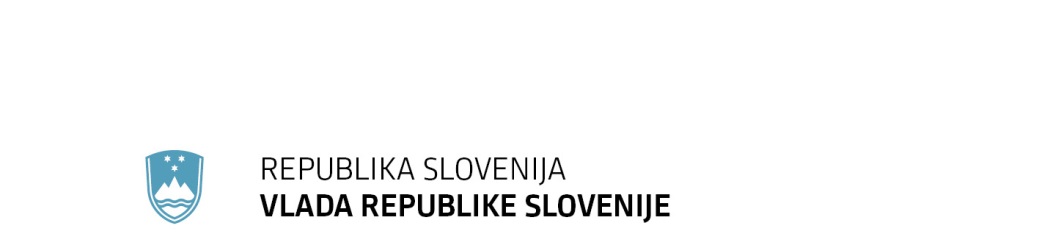 	F: +386 1 478 1607	E: gp.gs@gov.si	http://www.vlada.si/Številka: 	00104-416/2019/5Datum:	9. 1. 2020 Odgovor na poslansko vprašanje Janija Ivanuše v zvezi s spremembo namembnosti zemljiščPoslanec Jani Ivanuša v svojem pisnem poslanskem vprašanju z dne 29. 11. 2019 Vladi Republike Slovenije (v nadaljnjem besedilu: Vlada RS) prosi za podatek v koliko primerih in v kakšnem obsegu se je izdalo pozitivna mnenja k spremembi namembnosti kmetijskih zemljišč v stavbna zemljišča.  Poslanec je na Vlado RS naslovil naslednja vprašanja:Zanima me, v koliko primerih in v kolikšnem obsegu (ha) ste izdali pozitivna mnenja po posameznih občinah v postopkih priprav prostorskih aktov ter v spremembah za spremembo namenske rabe kmetijskih zemljišč v območja stavbnih zemljišč?Prosim za odgovor po posameznih občinah v zadnjih desetih letih. Vlada RS v nadaljevanju podaja odgovore na zastavljena vprašanja.Glavna naloga Vlade RS je skrb za razvoj kmetijstva in kmetijskih dejavnosti, s ciljem spodbujati kmetijska gospodarstva h kmetovanju ter proizvodnji hrane, ki je strateškega pomena.Dejstvo je, da se slovensko kmetijstvo srečuje z mnogimi izzivi, med drugim tudi s pozidavo kmetijskih zemljišč, zaraščanjem kmetijskih zemljišč, nakupu kmetijskih zemljišč s strani tujih državljanov. Na ministrstvu, pristojnem za kmetijstvo se teh izzivov zavedamo in tudi pripravljamo odzive na probleme s terena. Nekateri odgovori že delujejo, drugi pa so v fazi priprave in realizacije.Obstoječi Zakon o kmetijskih zemljiščih pri umeščanju večjih infrastrukturnih objektov v prostor predvideva, da se ti objekti čim bolj izogibajo najboljšim kmetijskim zemljiščem, kljub vsemu pa se umeščanje objektov v prostor kmetijskim zemljiščem seveda ne more izogniti. Ministrstvo, pristojno za kmetijstvo si pri vsaki spremembi občinskih prostorskih aktov prizadeva, da se v postopku spremeni čim manj kmetijske namenske rabe v stavbno, hkrati pa usmerja k rešitvam, ki ne bi omejevale gospodarskega razvoja v občini. Za dosego le tega imamo vzpostavljene različne mehanizme:  zahteva po vračilu nezazidanih stavbnih zemljišč v kmetijsko namensko rabo za poseg na kmetijska zemljišča (v primerljivi površini in kvaliteti - BON),mehanizem vzpostavitve nadomestnih kmetijskih zemljiščih v primerih, ko se objekti ne morejo izogniti gradnji na kmetijskih zemljiščih, vzpostavitev sistema trajno varovanih kmetijskih zemljišč. Ta se bodo vzpostavljala ob spremembi občinskih prostorskih načrtov, ukrep pa je namenjen trajnemu varovanju kmetijskih zemljišč pred spremembo namenske rabe,podoben ukrep je tudi plačilo odškodnin zaradi spremembe namembnosti kmetijskih zemljišč (osnutek predloga zakona predvideva zvišanje odškodnin za 100 %). Je namenski proračunski vir, ki se ga lahko nameni za projekte kmetijske zemljiške politike. Na tak način se skuša investitorje usmeriti na slabša zemljišča ter na zemljišča, ki po namenski rabi niso kmetijska zemljišča.Pozidave kmetijskih zemljišč ni mogoče čisto preprečiti, jo je pa mogoče bistveno omejiti z določitvijo trajno varovanih kmetijskih zemljišč (v nadaljevanju TVKZ). Območja TVKZ se namreč najmanj 10 let od uveljavitve prostorskega akta občine, s katerim so bila ta območja določena, ne bodo smela spreminjati.Zakon o kmetijskih zemljiščih določa, da bodo TVKZ določena v prostorskih aktih občine. Podlaga za določitev TVKZ v prostorskem aktu občine bo strokovna podlaga s področja kmetijstva, v okviru katere bosta pripravljena predlog območij TVKZ in predlog območij ostalih kmetijskih zemljišč. S postopkom določanja TVKZ bomo začeli, ko bodo izbrane organizacije za izdelavo strokovnih podlag. Ministrstvo pričakuje, da bo določanje TVKZ po občinah potekalo več let, saj je postopek odvisen o dinamike spreminjanja občinskih prostorskih načrtov občin.Z mehanizmom vzpostavitve kmetijskih zemljišč v primerih, ko občina ne more usmerjati razvoja na nepozidanih stavbnih zemljiščih, oziroma na drugih nekmetijskih namenskih rabah, se omogoča nadaljnji gospodarski razvoj občin. Ministrstvo, pristojno za kmetijstvo (z v nadaljevanju navedenimi ukrepi) pogojuje nadomeščanje kmetijskih zemljišč, ki jih občina predlaga za pozidavo in sicer od občine zahteva:izdelavo strokovne podlage, ki jo izdela pedolog in vsebuje strokovne utemeljitve primerljivosti zemljišč in potrebne ukrepe za vzpostavitev enakovrednih zemljišč;pripravo elaborata vzpostavitve nadomestnih kmetijskih zemljišč in usposobitev nadomestnih kmetijskih zemljišč;območja, ki so predvidena za vzpostavitev kmetijskih zemljišč morajo biti prikazana v grafičnem delu občinskega prostorskega načrta, v Odloku občinskega prostorskega načrta pa navedeni pogoji nadomeščanja; vsa dela, vezana na vzpostavitev nadomestnih kmetijskih zemljišč in odstranjevanje ter transportiranje rodovitnega dela tal, morajo teči pod nadzorom pedologa;pogoj za pridobitev gradbenega dovoljenja je pravnomočna odločba o uvedbi agromelioracije, če gre za zahtevno agromelioracijo v skladu s predpisi, ki urejajo kmetijska zemljišča, oziroma načrt agromelioracijskih del skupaj s popisom del, če gre za nezahtevno agromelioracijo v skladu s predpisi, ki urejajo kmetijska zemljišča, ki ga izdela javna služba kmetijskega svetovanja in potrdi strokovnjak kmetijske stroke – pedolog. Pred pridobitvijo gradbenega dovoljenja je treba izvesti vsa pripravljalna dela za navoz rodovitne zemlje. Ustreznost izvedenih pripravljalnih del potrdi strokovnjak kmetijske stoke – pedolog; pogoj za pridobitev uporabnega dovoljenja je izvedba vseh agromelioracijskih del v skladu z odločbo oziroma načrtom agromelioracijskih del vključno z nadvozom rodovitne zemlje. Ustreznost izvedenih agromelioracijskih del potrdi strokovnjak kmetijske stroke – pedolog. Pojasnjujemo pa, da so zadeve urejanja prostora v pristojnosti občin. Določanje rabe prostora in pogojev za umeščanje posegov v prostor ter načrtovanje prostorskih ureditev lokalnega pomena sodi v pristojnost občin. Prostorske ureditve se načrtujejo s prostorskimi akti, postopek priprave teh aktov pa je določen v Zakonu o urejanju prostora (Uradni list RS, št. 61/17).  Dodaten problem predstavlja neozaveščenost ljudi, pa tudi lokalnih skupnosti o tem, da je kmetijsko zemljišče naravna dobrina, ki je nujna za pridelavo hrane in zato predlagajo spreminjanje namenske rabe tudi kadar to ni utemeljeno (npr. niso izkazane in utemeljene razvojne potrebe lokalne skupnosti).Kmetijski inštitut Slovenije vsako leto pripravi »Poročilo o stanju kmetijstva, živilstva, gozdarstva in ribištva v letu …«, kjer so objavljeni tudi podatki o spremembi namenske rabe kmetijskih zemljišč za posamezno leto (https://www.kis.si/Porocila_o_stanju_v_kmetijstvu_OEK/). Ministrstvo, pristojno za kmetijstvo sistematično in z isto metodologijo spremlja spremembe namenske rabe kmetijskih zemljišč od leta 2013, torej vključno s spremembami namenske rabe kmetijskih zemljišč, ki so nastale v letu 2012. Pred navedenim datumom je ministrstvo imelo drugačno metodologijo spremljanja sprememb, zato podatki med seboj niso primerljivi. Površine sprememb namenske rabe kmetijskih zemljišč v stavbno namensko rabo je potrebno spremljati z vedenjem, da se, še posebej pri sprejemanju osnovnega prostorskega načrta občine, v veliki meri usklajuje posamezno namensko rabo zemljišč z dejanskim stanjem v prostoru. Torej, vsaka sprememba namenske rabe kmetijskih zemljišč v stavbno namensko rabo ni nov poseg v prostor ampak je posledica uskladitve rab s stanjem v prostoru. Da smo pri ohranjanju kmetijskih zemljišč in hkratnemu omogočanju gospodarskega razvoja uspešni, izhaja iz podatkov o dejanski rabi kmetijskih zemljišč v državi. Dejanska raba za razliko od namenske rabe prikazuje stanje v naravi, namenska raba pa je planska raba. Iz dejanske rabe sledi, da je od leta 2006 do 2018 skupna površina kmetijskih zemljišč v državi celo nekoliko višja, je pa potrebno upoštevati, da se je metodologija zajemanja v tem času spreminjala. V Poročilu o stanju kmetijstva, živilstva, gozdarstva in ribištva so predstavljeni tudi ti podatki.Preglednica sprememb namenske rabe kmetijskih zemljišč (KZ) in sprememb nekmetijskih namenskih rab v kmetijsko namensko rabo (vračanje KZ), za občine, ki so v letu 2018 sprejele občinski prostorski načrta ali spremembe in dopolnitve občinskega prostorskega načrta v hektarih:Preglednica sprememb namenske rabe kmetijskih zemljišč (KZ) in sprememb nekmetijskih namenskih rab v kmetijsko namensko rabo (vračanje KZ), za občine, ki so v letu 2017 sprejele občinski prostorski načrta ali spremembe in dopolnitve občinskega prostorskega načrta v hektarih:Preglednica sprememb namenske rabe kmetijskih zemljišč (KZ) in sprememb nekmetijskih namenskih rab v kmetijsko namensko rabo (vračanje KZ), za občine, ki so v letu 2016 sprejele občinski prostorski načrta ali spremembe in dopolnitve občinskega prostorskega načrta v hektarih:Preglednica sprememb namenske rabe kmetijskih zemljišč (KZ)  in sprememb nekmetijskih namenskih rab v kmetijsko namensko rabo (vračanje KZ), za občine, ki so v letu 2015 sprejele občinski prostorski načrta ali spremembe in dopolnitve občinskega prostorskega načrta v hektarih:Preglednica sprememb namenske rabe kmetijskih zemljišč (KZ)  in sprememb nekmetijskih namenskih rab v kmetijsko namensko rabo (vračanje KZ), za občine, ki so v letu 2014 sprejele občinski prostorski načrta ali spremembe in dopolnitve občinskega prostorskega načrta v hektarih:Preglednica sprememb namenske rabe kmetijskih zemljišč (KZ)  in sprememb nekmetijskih namenskih rab v kmetijsko namensko rabo (vračanje KZ), za občine, ki so v letu 2013 sprejele občinski prostorski načrta ali spremembe in dopolnitve občinskega prostorskega načrta v hektarih:Preglednica sprememb namenske rabe kmetijskih zemljišč (KZ) in sprememb nekmetijskih namenskih rab v kmetijsko namensko rabo, za občine, ki so v letu 2012 sprejele občinski prostorski načrta ali spremembe in dopolnitve občinskega prostorskega načrta v hektarih:2018Spremembe KZVračanje KZBraslovče2812,3Cankova92,421,3Divača223,8115,1Domžale81,548,1Gornji grad90,815,7Hodoš4,37,9Hrpelje-Kozina9810Komen2917Kungota62,617,7Laško376,4Medvode46,713,1Mislinja54,510,5Muta17,96,4Podčetrtek1569,7Sveti Jurij v Slovenskih goricah63,87,2Šmarje pri Jelšah6357,7Slovenj Gradec16233Škocjan13,247Cerklje0,10Šentjur20Trebnje28,434,2Radovljica43,8Sevnica76,234,6Šenčur23,21,2Tržič9,40,7Cerkno0,10Zreče0,30Makole5,32,1Šentrupert0,20Destrnik0,30,2Črnomelj64,59,1Mirna Peč298,1Križevci1,46Horjul86Jezersko3,61,5Dobrova-Polhov Gradec33,612Kočevje4,50Borovnica410Mengeš5,90Loška dolina00Ljubljana155,5Postojna2,54,3Pivka40Brežice2516,8Novo mesto6,10Mozirje2,30,3Rače-Fram30,814Skupaj 1.714,10626,52017Spremembe KZVračanje KZSlovenj Gradec285,533,5Šentilj53,023,5Grad52,98,1Markovci28,56,3Ribnica na Pohorju115,46,1Selnica ob Dravi16,67,9Dobrepolje54,543,5Moravske Toplice189,3243,9Rače-Fram31,414,7Tišina36,22,0Šenčur5,41,2Cerklje na Gorenjskem 0,40,0Tržič143,4184,1Cerkno0,10,0Hoče77,015,3Horjul12,36,6Mirna0,20,0Jesenice3,08,7Kranj165,526,3Loška dolina0,00,0Brda19,013,2Skupaj1289,6644,72016Spremembe KZVračanje KZGorišnica27,610,1Hrastnik82,642,6Žiri0,10Brezovica75,446,2Sežana76,1119,8Kobarid0,30Rečica ob Savinji56,73,07Postojna14,224,7Majšperk5,23,4Bohinj284,6840Črenšovci0,661,4Tržič143,3163,3Železniki5,710Cerknica 27,222,5Vitanje55,2Loški Potok 14,615,7Radenci6573,9Trebnje0,370Cerkno0,220Radlje ob Dravi17,416,7Križevci3,040Destrnik 3,84,5Mirna21,6Starše67,211,6Cerklje na Gorenjskem 0,380Vuzenica28,84,2Slovenske Konjice79,339Kočevje777,183,4Logatec3,20,4Vojnik117,9145,5Mežica23,112,9Šentjernej1,61,1Ivančna Gorica3,22,8Skupaj2012,871705,572015Spremembe KZVračanje KZBraslovče0,04,8Zavrč24,311,4Novo mesto748,122,8Oplotnica40,932,1Sv. Jurij ob Ščavnici75,613,1Sv. Andraž v Sl. Gor18,112,7Mozirje74,80,0Kobarid0,10,0Razkrižje19,615,7Prevalje63,438,3Škofljica56,926,2Podvelka40,019,6Krško281,528,3Jezersko14,42,9Cerkvenjak102,16,7Ptuj144,127,9Križevci39,95,8Videm121,521,4Gornja Radgona103,987,3Šoštanj13,8115,0Moravče101,526,3Ljubljana60,326,7Skupaj2144,5544,72014Spremembe KZVračanje KZBenedikt27,433,6Bled38,931,9Borovnica11,57,4Brežice584,4263,3Cerklje na Gorenjskem133,176,5Cerknica – 25,619,6Cirkulane43,14,9Gorje18,126,9Hoče - Slivnica98,3102,4Horjul92,47,8Jesenice26,1132,9Juršinci44,23,6Kanal ob Soči – 6,04,0Mirna62,416,9Murska Sobota186,67,4Podlehnik153,624,9Preddvor15,30,9Rogatec20,14,6Sveta Trojica v Slovenskih goricah94,994,9Šalovci72,931,5Šempeter - Vrtojba14,310,3Šentjur167,26,4Škofja Loka25,524,5Velika Polana18,53,1Veržej7,32,4Vipava49,740,9Vodice46,54,0Vrhnika58,656,7Žužemberk 157,0106,5Skupaj2299,21150,62013Spremembe KZVračanje KZApače14,116,9Cerkno75,7122,2Dobrova - Polhov Gradec58,017,0Dobrovnik82,63,8Dornava44,66,3Grosuplje108,222,1Ivančna Gorica264,9112,0Kanal ob Soči129,145,3Kidričevo44,04,5Kobarid122,61083,7Komenda27,03,3Kostanjevica na Krki36,86,2Ljutomer80,245,0Majšperk65,89,6Makole29,414,9Mengeš15,13,1Metlika84,0130,7Mežica23,212,9Miren - Kostanjevica57,923,9Mokronog - Trebelno102,518,2Ormož67,835,2Radovljica0,00,0Ravne na Koroškem 76,420,1Ruše36,011,2Semič157,74,6Straža117,85,6Šentjernej1,61,1Šentrupert125,225,2Šmartno pri Litiji69,388,6Trebnje372,337,2Trnovska vas19,45,1Velike Lašče58,313,3Žalec141,92,4Železniki43,914,9Žetale22,210,6Žiri0,00,0Skupaj2775,61976,32012Spremembe KZVračanje KZCerknica41,549,0Destrnik49,816,1Dobrna27,521,5Ig:30,6Kuzma11,88,7Logatec102,723,6Loška Dolina18,229,9Nova Gorica285,8286,0Odranci4,80,0Radovljica::Ribnica97,55,0Rogašovci72,221,8Sevnica548,1235,8Središče ob Dravi17,711,0Šmarješke Toplice117,710,2Tolmin125,3101,3Turnišče23,01,3Skupaj1543,4851,8